ЗАЯВКАна учебное занятие «Педагогическое мероприятие с детьми» в номинации «Воспитатель»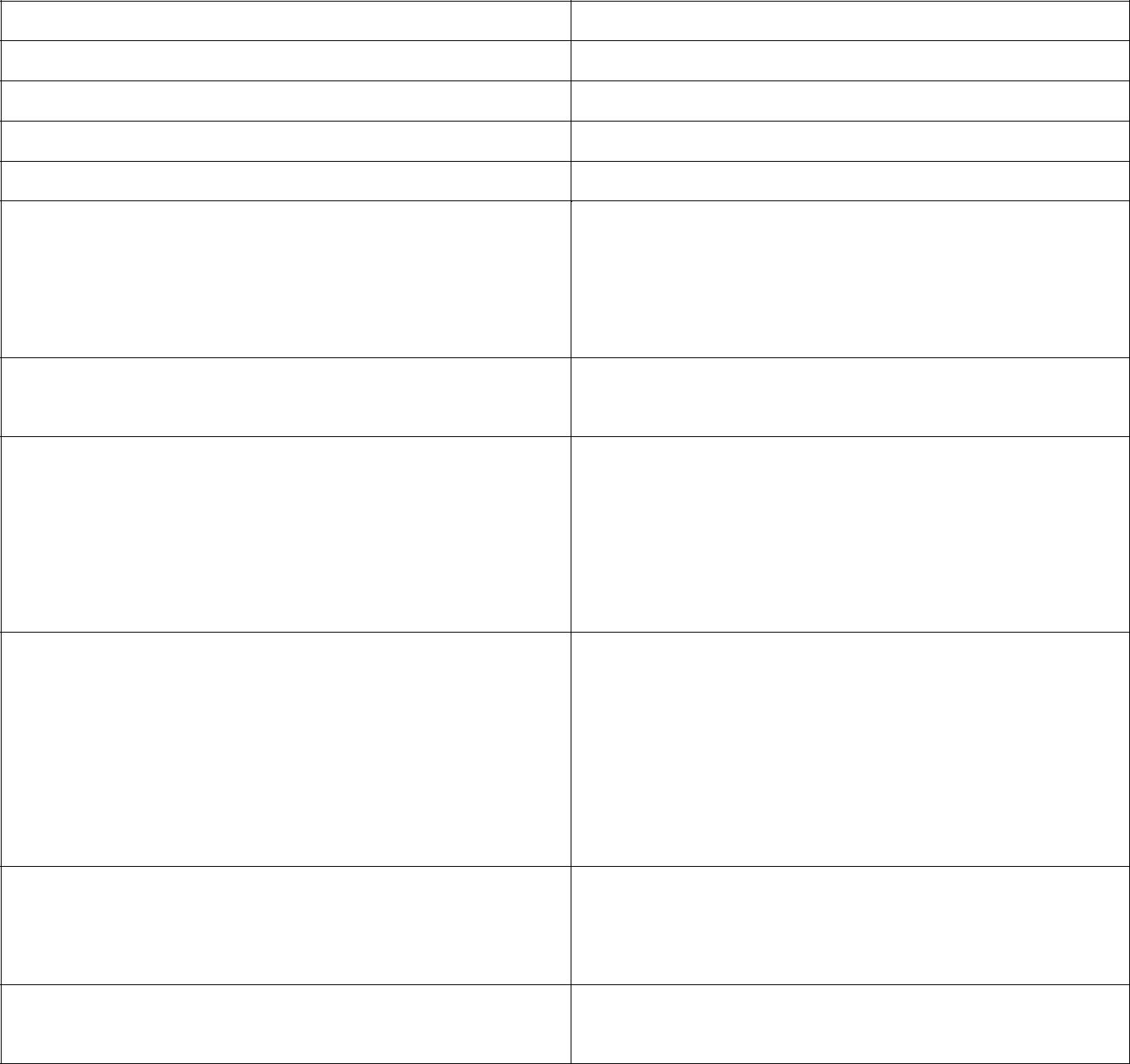 Фамилия, имя, отчествоМуниципальное образованиеМесто работыДолжностьВозраст детейНаправленность группы (общеразвивающая, комбинированная, компенсирующая, оздоровительная)Желаемое количество воспитанников для занятияФорма проведение непосредственно организованной образовательной деятельности (занятие, беседа, творческая мастерская, экскурсия и др.)Образовательная область (социально-коммуникативное развитие, познавательное развитие, речевое развитие, художественно-эстетическое развитие, физическое развитие)Оборудование и материалы, которые Вам потребуются для проведения занятияДополнительные комментарии (если требуется)_____________________(____________________________)(подпись)	(фамилия, имя, отчество участника)«____» __________ 2017 г.